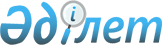 О внесении изменений в решение Бурабайского районного маслихата от 21 декабря 2009 года № С-21/1 "О районном бюджете на 2010-2012 годы"
					
			Утративший силу
			
			
		
					Решение Бурабайского районного маслихата Акмолинской области от 14 декабря 2010 года № С-29/3. Зарегистрировано Управлением юстиции Бурабайского района Акмолинской области 24 декабря 2010 года № 1-19-187. Утратило силу - решением Бурабайского районнного маслихата Акмолинской области от 10 февраля 2011 года № С-30/5

      Сноска. Утратило силу - решением Бурабайского районнного маслихата Акмолинской области от 10.02.2011 № С-30/5      В соответствии с пунктом 5 статьи 109 Бюджетного Кодекса Республики Казахстан от 4 декабря 2008 года, статьей 6 Закона Республики Казахстан «О местном государственном управлении и самоуправлении в Республике Казахстан» от 23 января 2001 года, решением Акмолинского областного маслихата от 10 декабря 2010 года № 4С-29-6 «О внесении изменений и дополнений в решение Акмолинского областного маслихата от 10 декабря 2009 года № 4С-19-2 «Об областном бюджете на 2010-2012 годы» Бурабайский районный маслихат РЕШИЛ:



      1. Внести в решение Бурабайского районного маслихата «О районном бюджете на 2010-2012 годы» от 21 декабря 2009 года № С-21/1 (зарегистрировано в реестре государственной регистрации нормативных правовых актов № 1-19-170, опубликовано 21 января 2010 года в районной газете «Бурабай», 18 января 2010 года в районной газете «Луч»), следующие изменения:



      в пункте 1:

      в подпункте 1):

      цифры «5405299,6» заменить на цифры «5405199,6»;

      цифры «3643795,6» заменить на цифры «3643695,6».

      в подпункте 2):

      цифры «5113385,4» заменить на цифры «5113285,4».



      в пункте 3:

      в подпункте 1):

      цифры «4000,0» заменить на цифры «3900,0».



      в приложении 1 к вышеуказанному решению:



      в разделе 1. «Доходы» цифры «5405299,6» заменить на цифры «5405199,6»;

      по категории 4 «Поступления трансфертов» цифры «3643795,6» заменить на цифры «3643695,6».



      в разделе II. «Затраты» цифры «5113385,4» заменить на цифры «5113285,4»;

      в функциональной группе 7 «Жилищно-коммунальное хозяйство» цифры «338623,1» заменить на цифры «338523,1»;

      в функциональной подгруппе 02 «Коммунальное хозяйство» цифры «213630,1» заменить на цифры «213530,1»;

      по администратору бюджетной программы 458 «Отдел жилищно-коммунального хозяйства, пассажирского транспорта и автомобильных дорог района (города областного значения)» цифры «213630,1» заменить на цифры «213530,1»;

      по программе 030 «Ремонт инженерно-коммуникационной инфраструктуры и благоустройство населенных пунктов в рамках реализации cтратегии региональной занятости и переподготовки кадров» цифры «37178,1» заменить на цифры «37078,1».



      2. Настоящее решение вступает в силу со дня государственной регистрации в управлении юстиции Бурабайского района Акмолинской области и вводится в действия с 1 января 2010 года.      Председатель XXIX сессии

      районного маслихата                        О.Тишков      Секретарь

      районного маслихата                        Г.Марченко      «СОГЛАСОВАНО»      Аким Бурабайского района                   В.Балахонцев      Начальник государственного

      учреждения «Отдел экономики

      и бюджетного планирования

      Бурабайского района»                       Г.Тналинова
					© 2012. РГП на ПХВ «Институт законодательства и правовой информации Республики Казахстан» Министерства юстиции Республики Казахстан
				